На Google почте1. Зайти в аккаунт google.2. Справа сверху выбрать диск.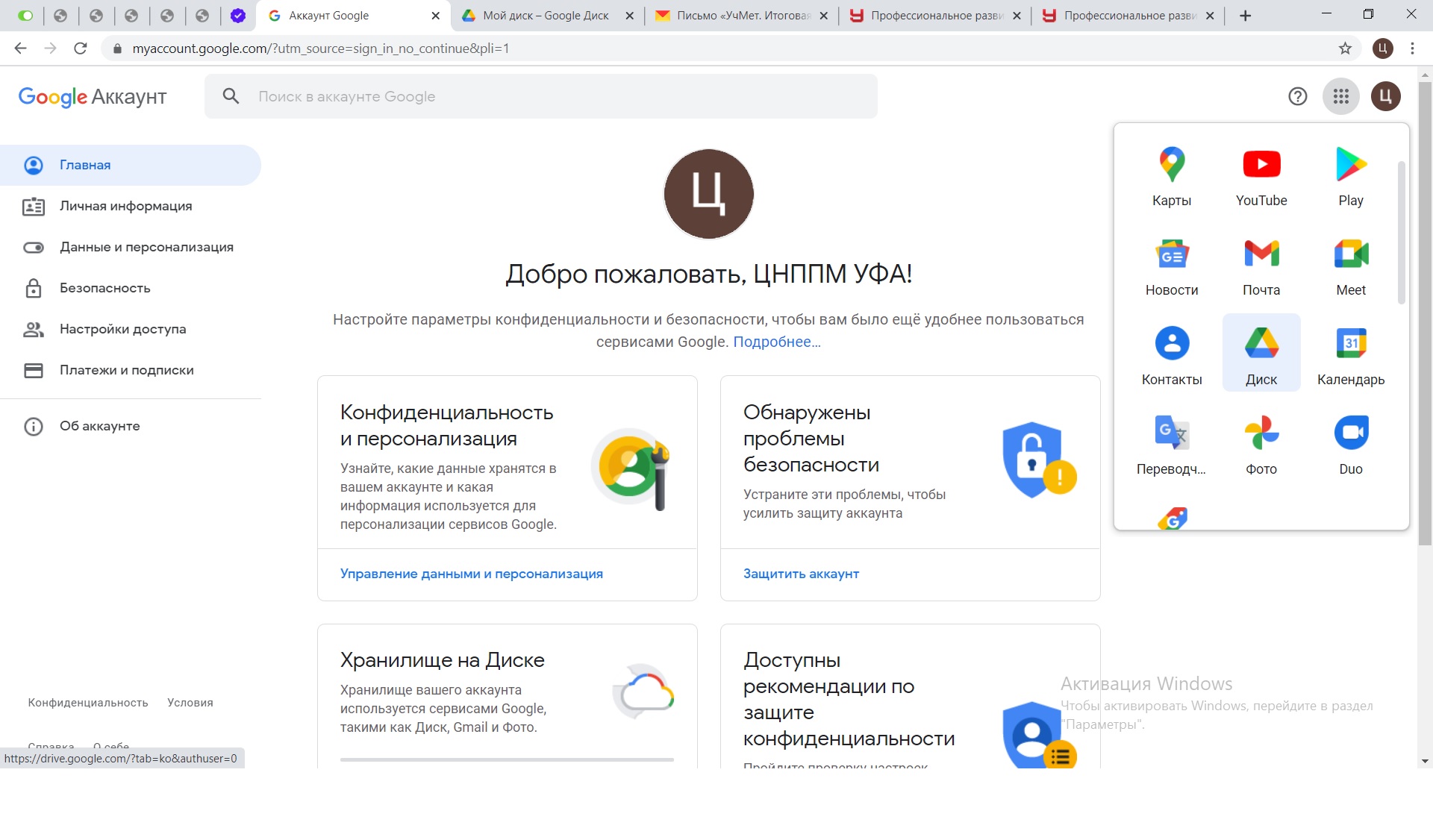 3.Далее выбираем загрузить файлы.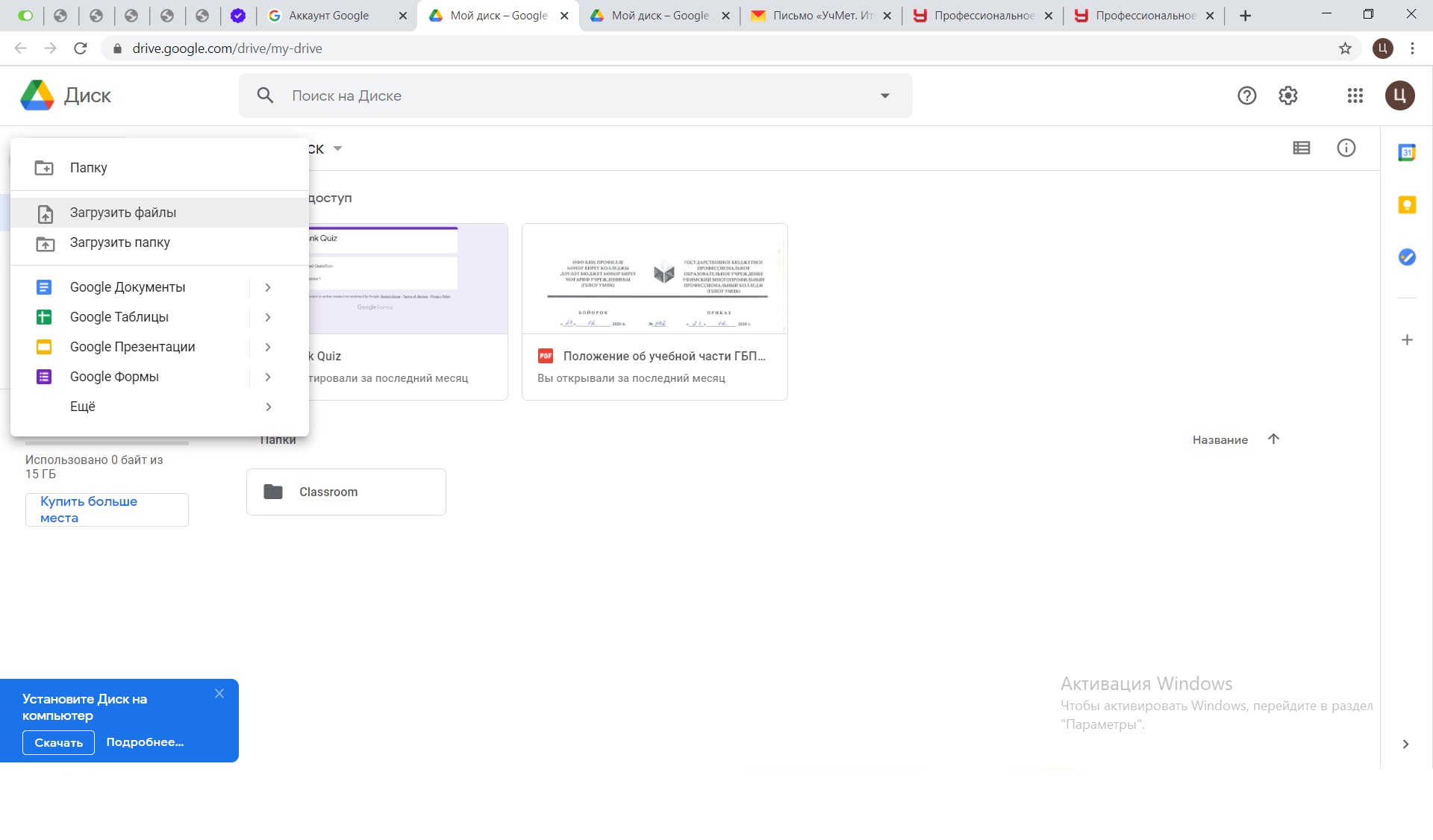 4.Далее на загруженный файлик кликаем правой клавишей и выбираем открыть доступ.5.Нажимаем разрешить доступ всем у кого есть ссылка.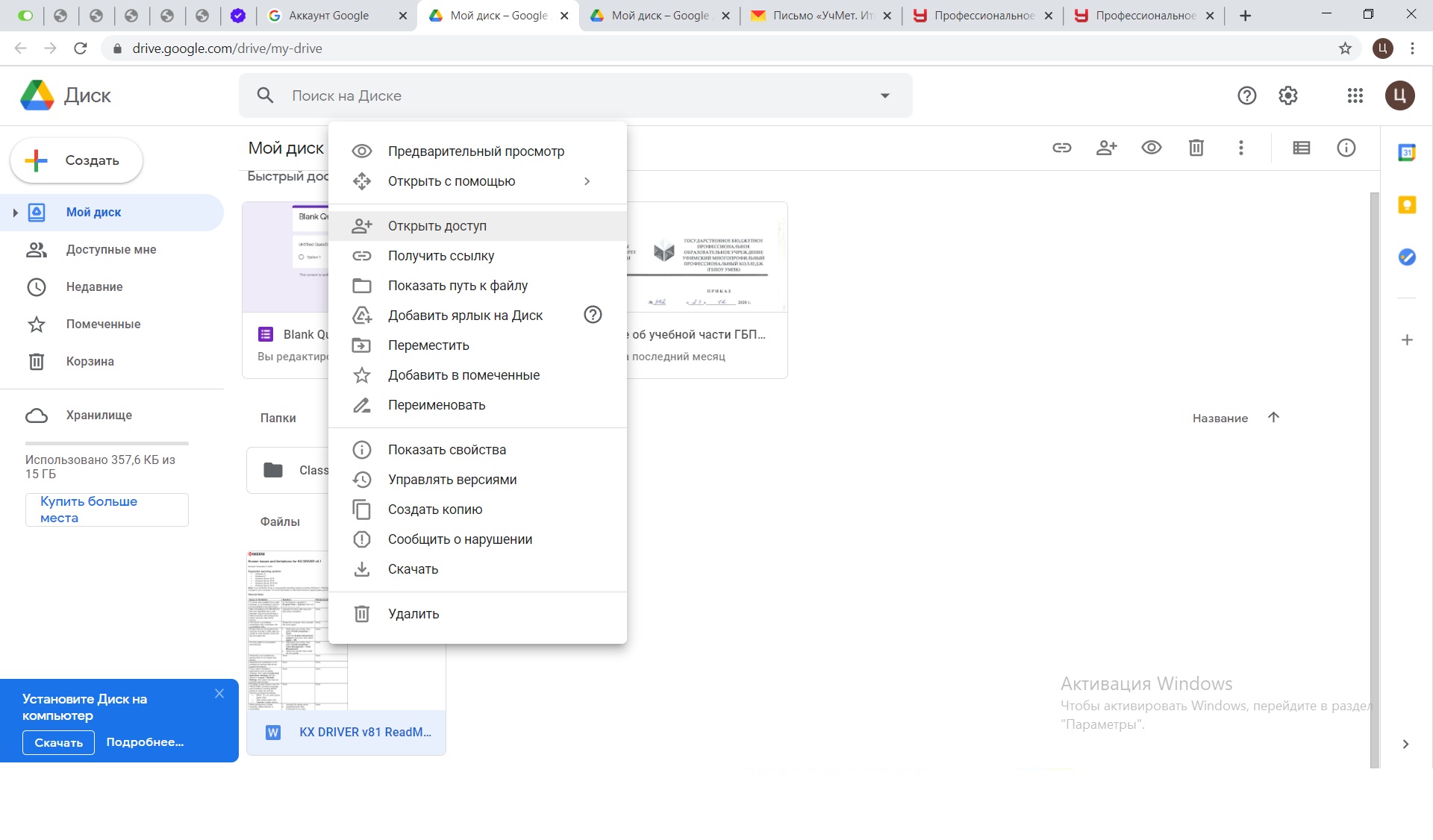 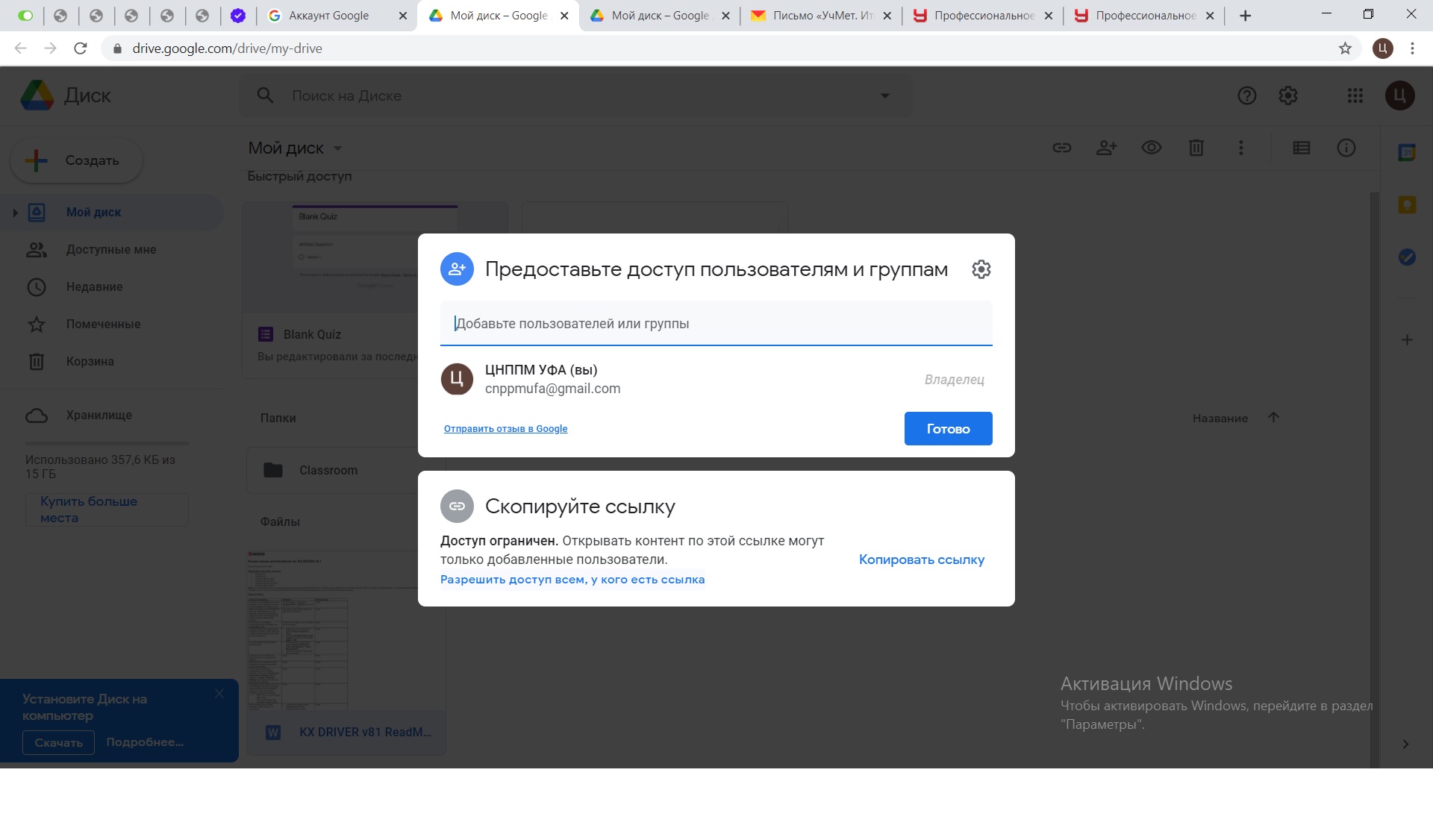 6.Далее  нажимаем копировать ссылку и вставляем эту ссылку в отправляемое письмо.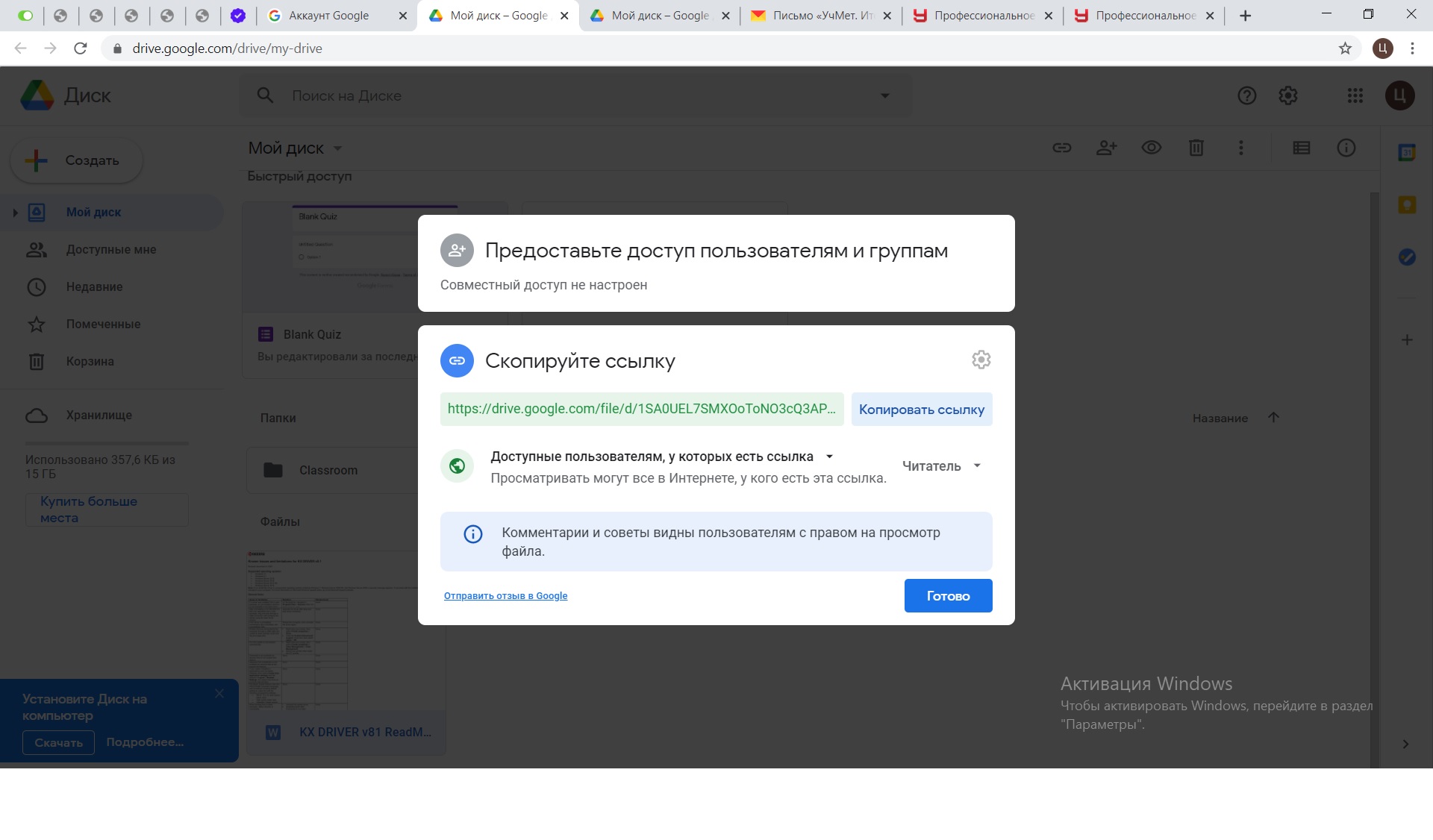 На Яндек почте1. Заходим на яндекс диск.2.Жмем клавишу загрузить и дальше на файле кликаем правой кнопкой и нажимаем поделиться 3.Далее жмем копировать ссылку и вставляем ее в письмо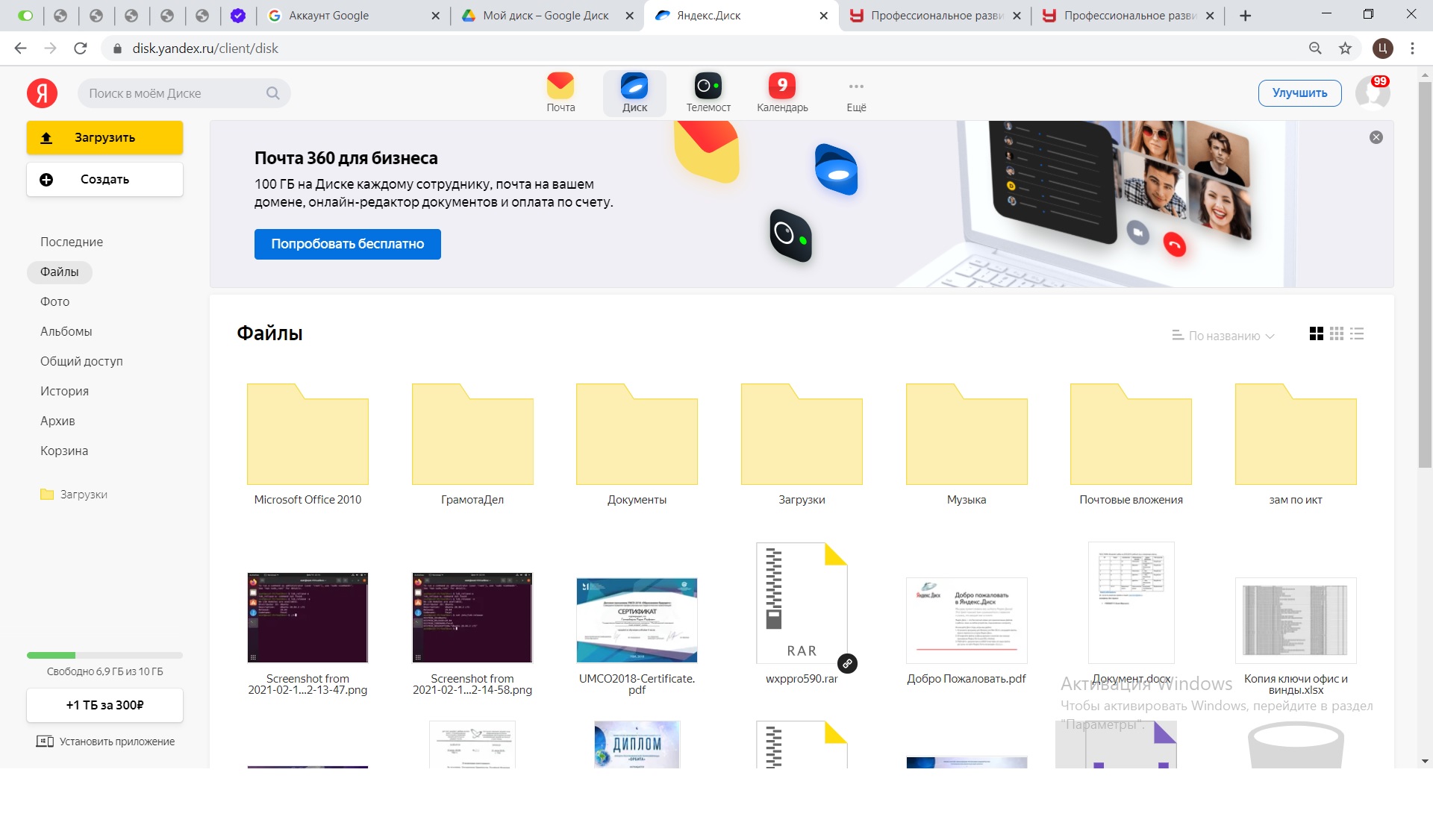 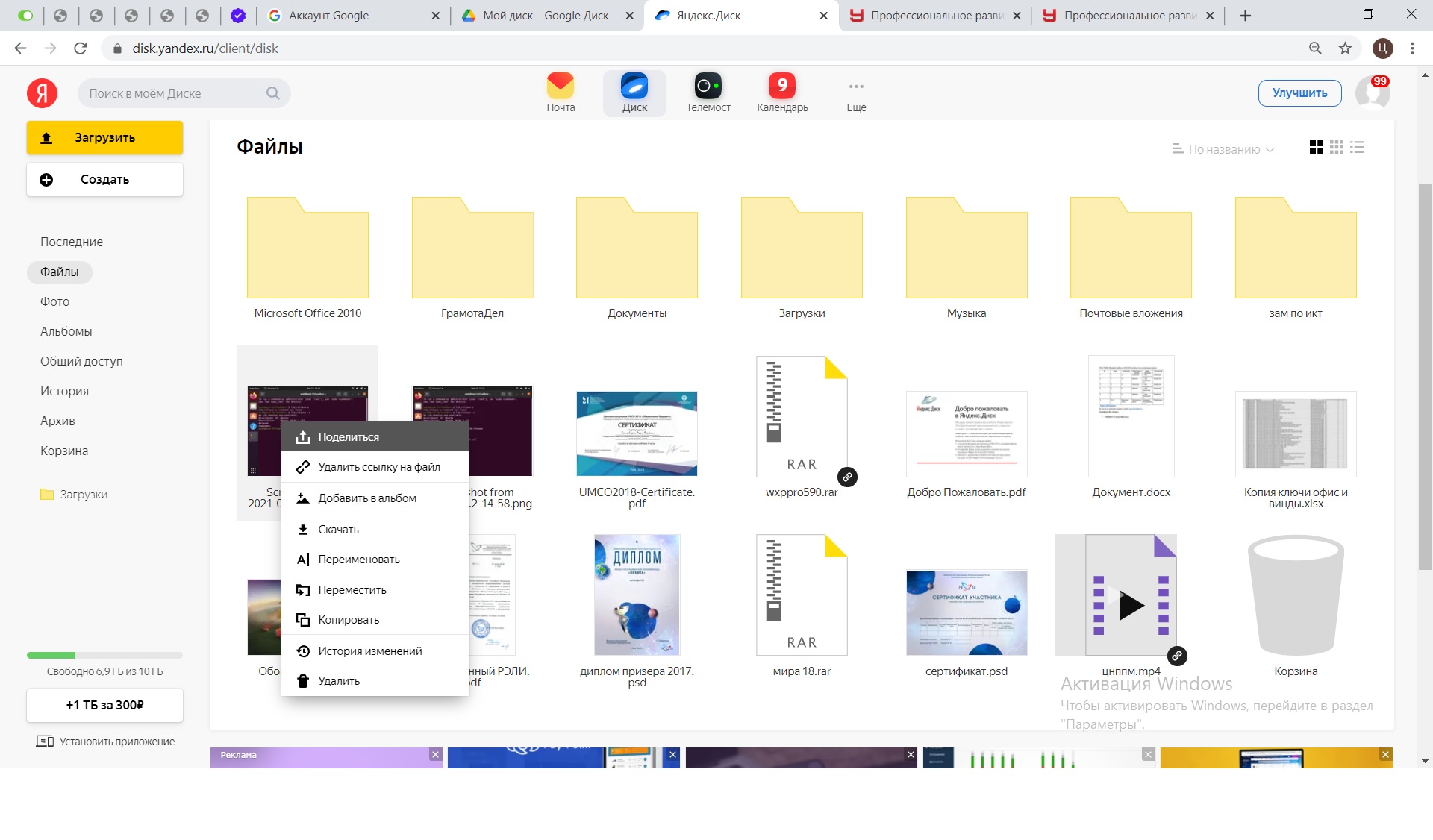 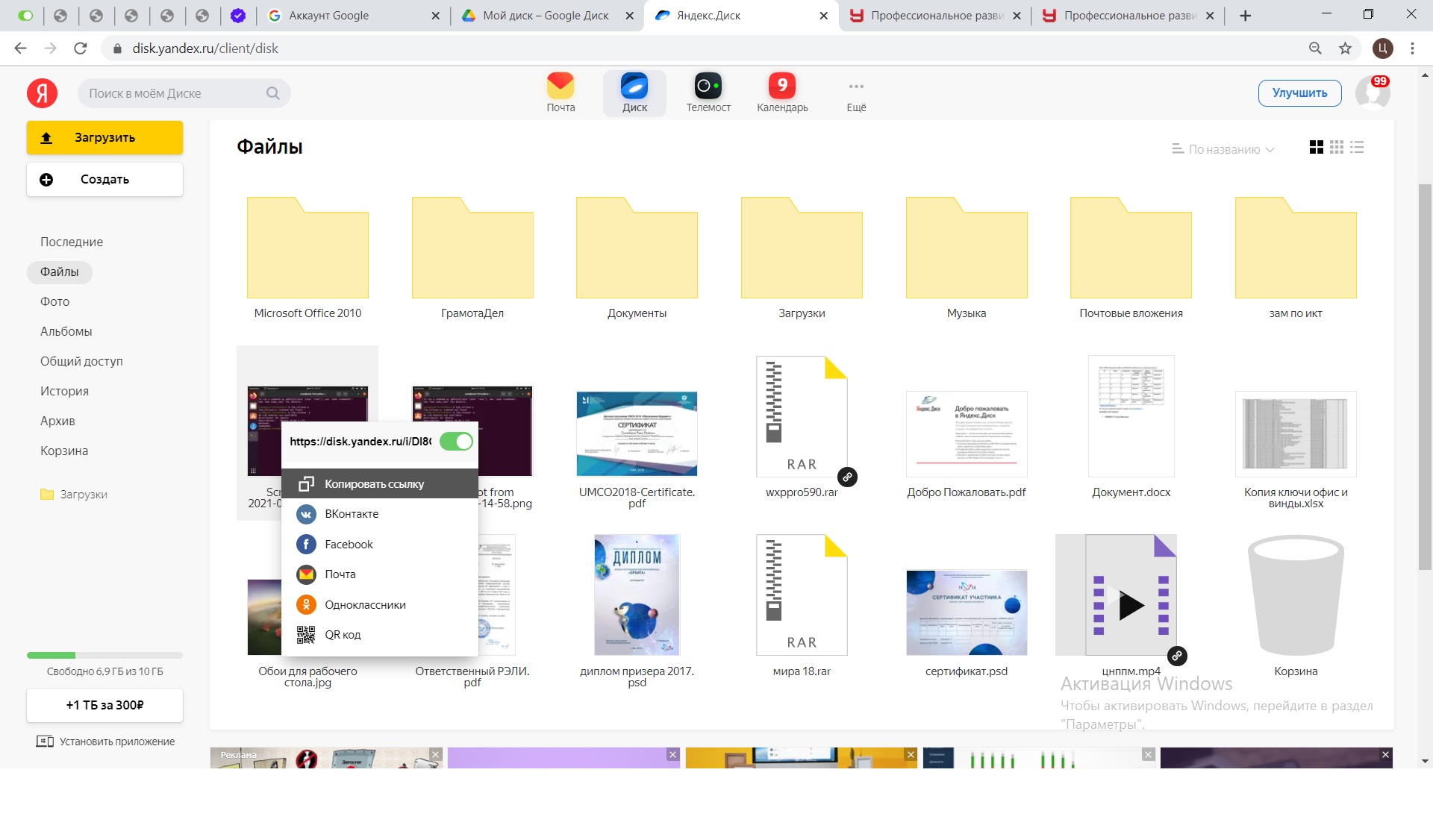 На Mail почте1.Заходим в облако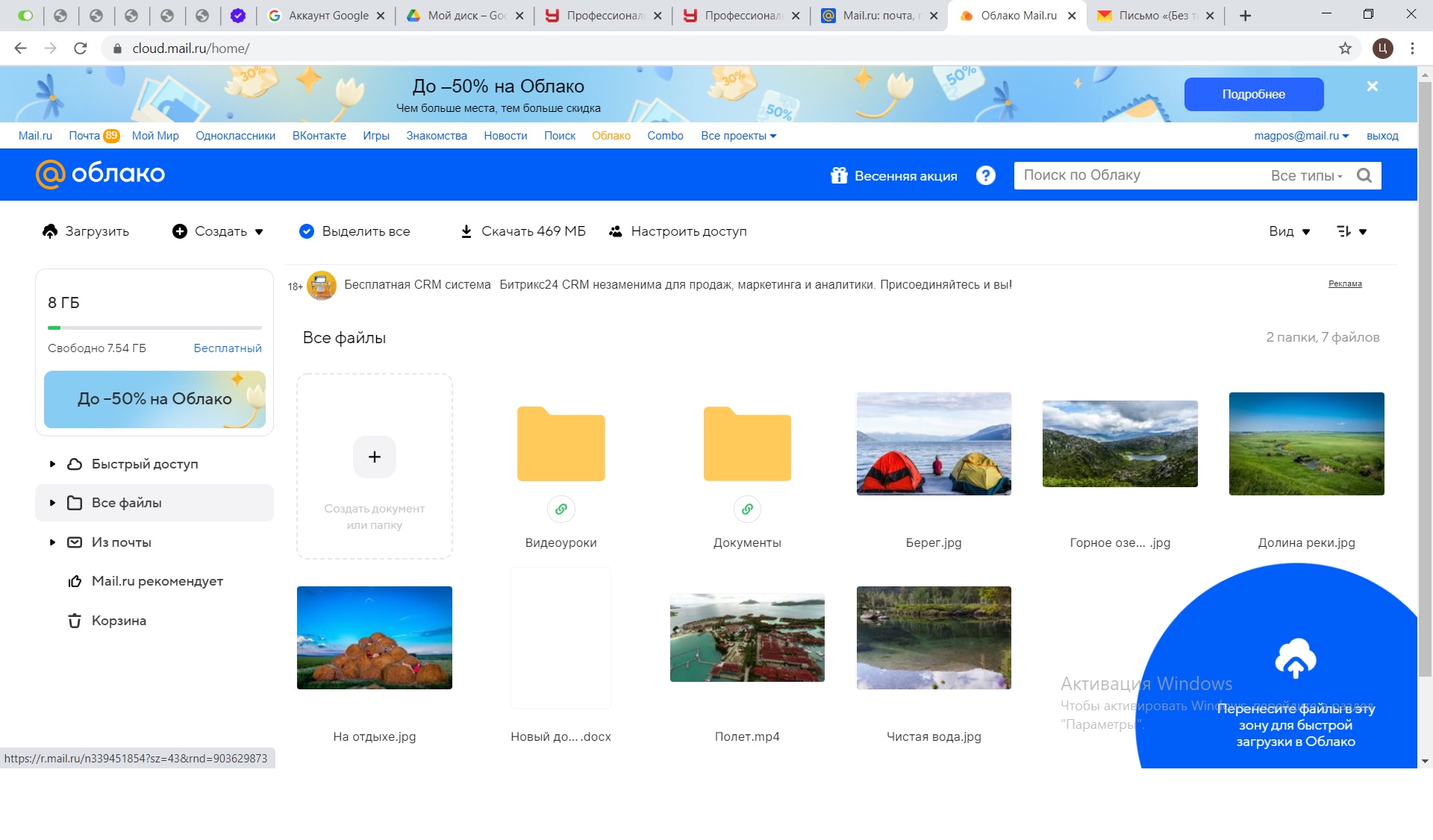 2.Далее кнопка загрузить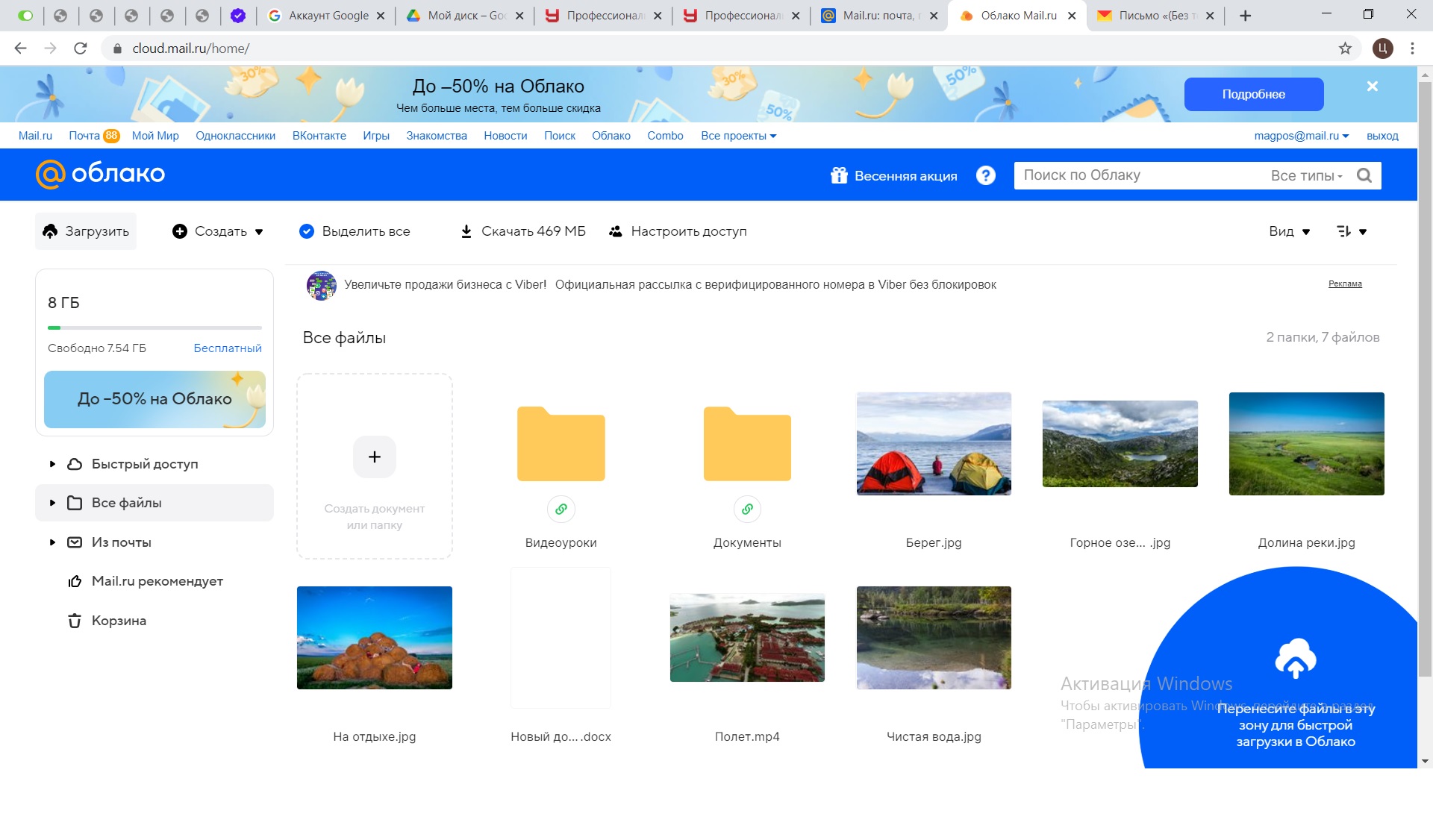 3.Выбираете файл 4.Наводите мышку на файл и жмете поделиться ссылкой 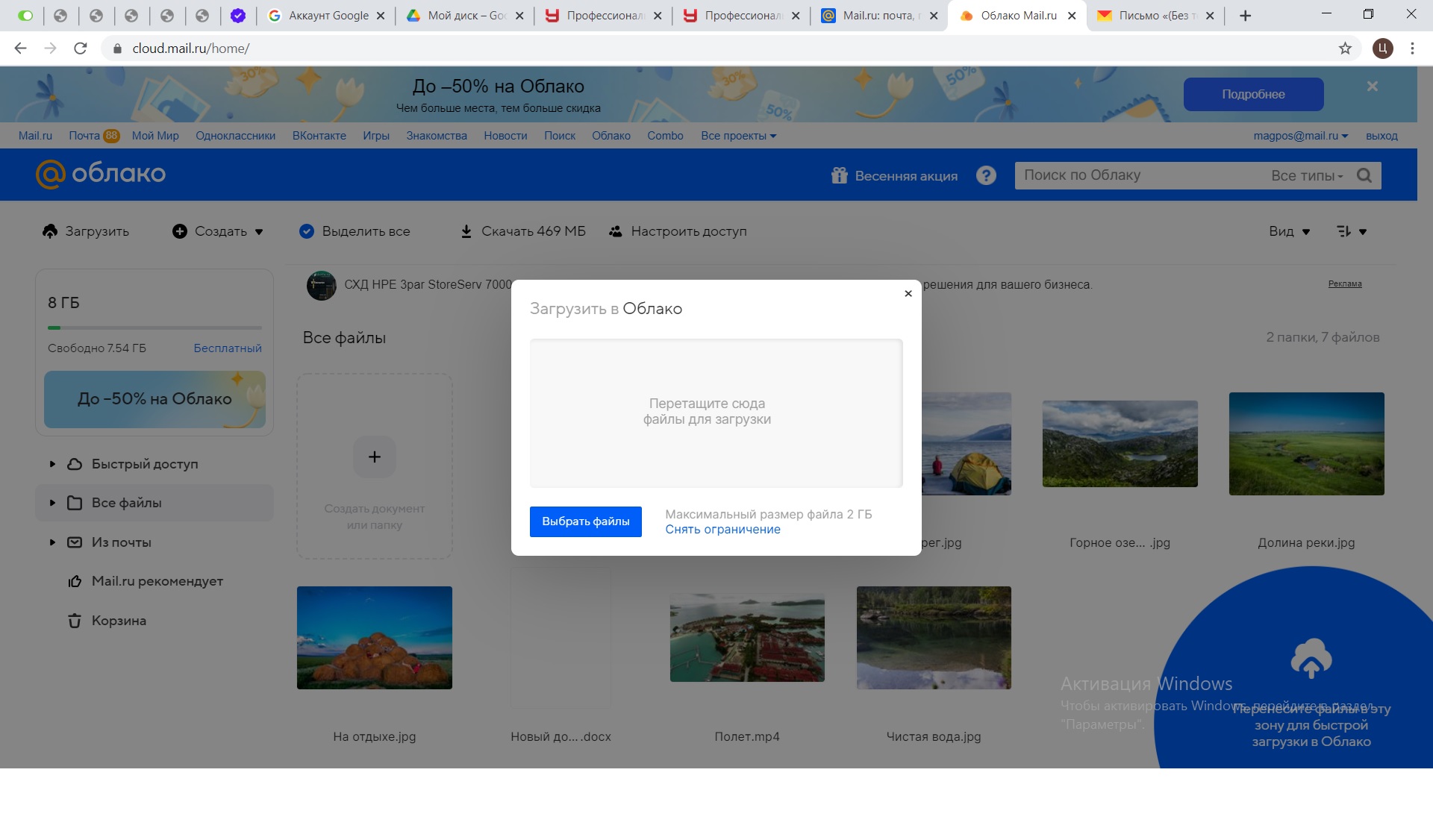 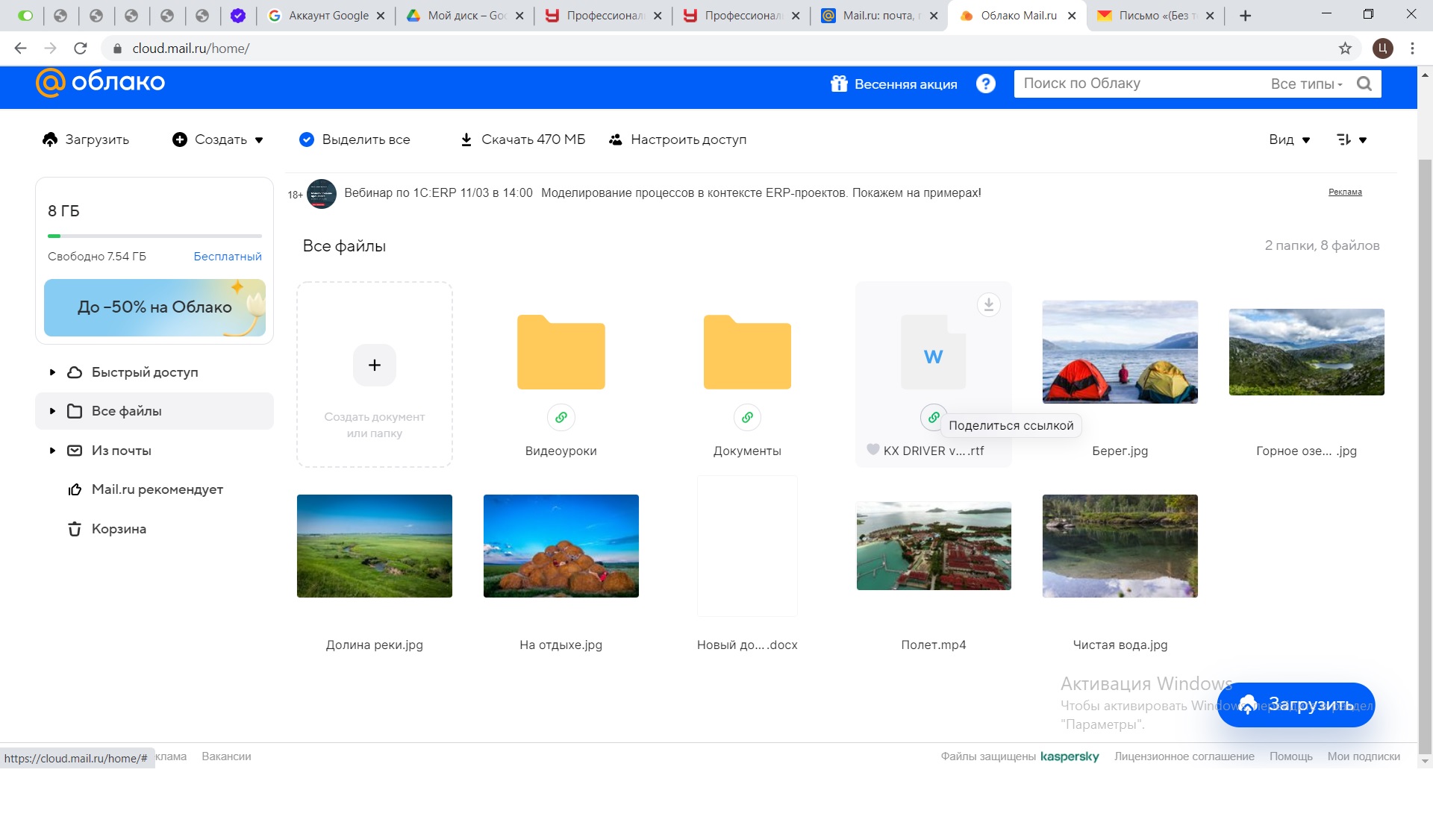 5.Далее копируйте ссылку настройки не меняем и вставляем ссылку в письмо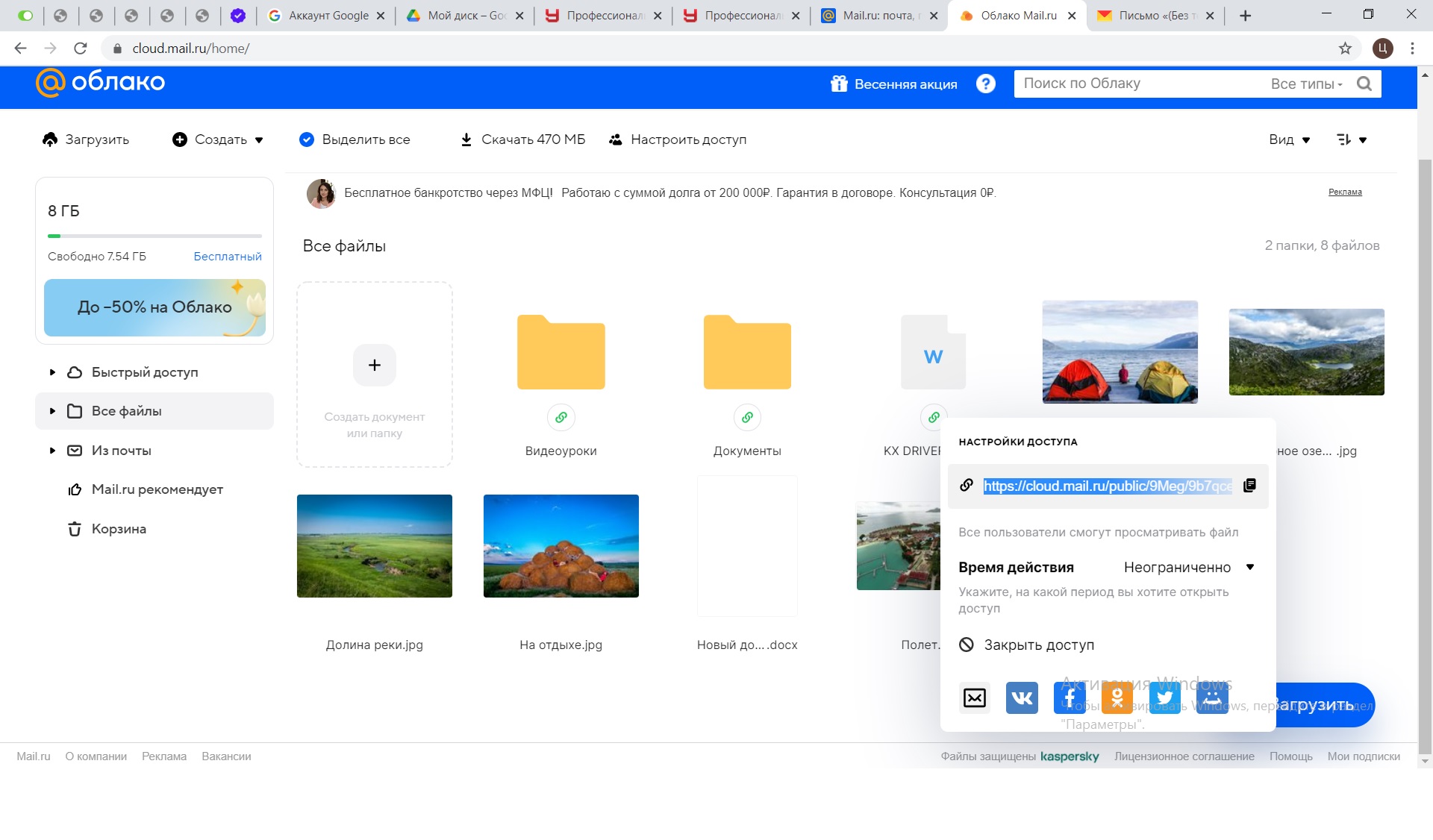 